https://matjournals.co.in/index.php/JSSMR/article/view/100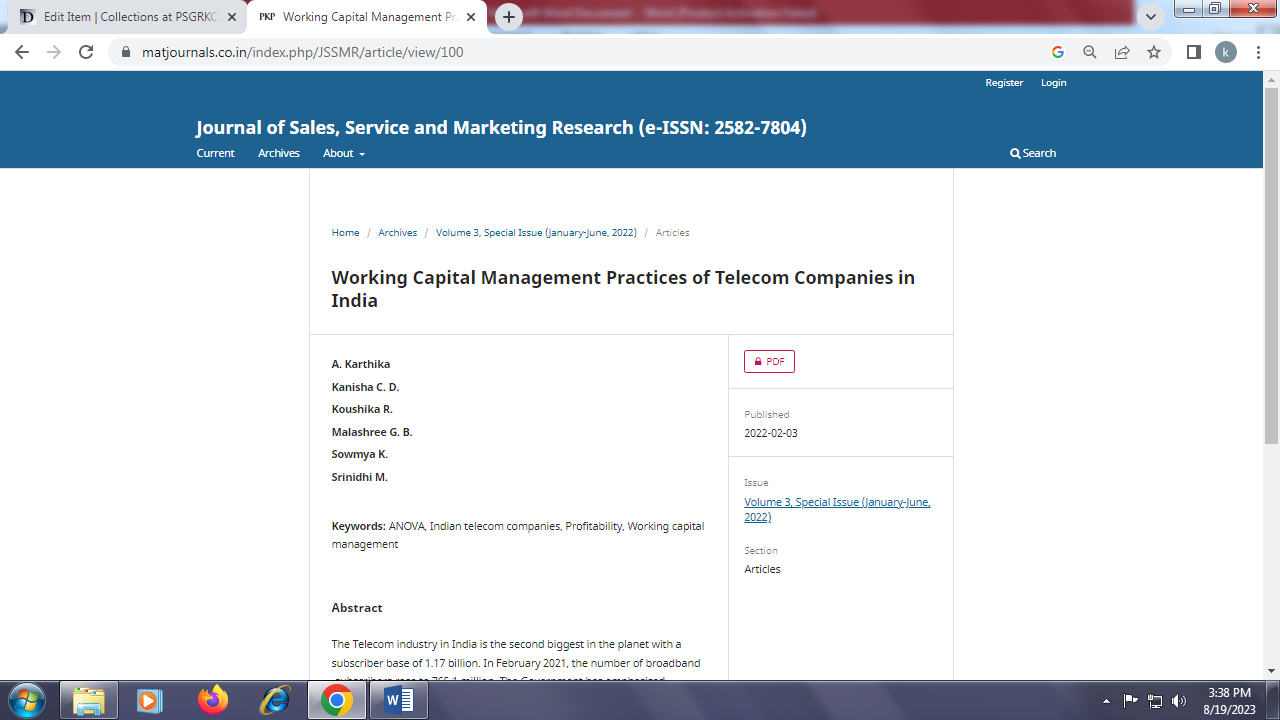 